РОЗПОРЯДЖЕННЯ МІСЬКОГО ГОЛОВИм. Сумивід 23.05.2024 № 160-РКеруючись пунктом 20 частини четвертої статті 42 Закону України «Про місцеве самоврядування в Україні»:Провести попереднє засідання виконавчого комітету Сумської міської ради  28 травня 2024 року о 13 годині в каб. 59  (майдан Незалежності, 2). Провести засідання виконавчого комітету Сумської міської ради 30 травня 2024 року о 10 годині в каб. 59  (майдан Незалежності, 2). Керівникам структурних підрозділів забезпечити надання матеріалів для розгляду на засідання виконавчого комітету Сумської міської ради  24.05.2024 до 12-00 години.3. Організацію підготовки і проведення засідання  покласти на відділи організаційно-кадрової роботи (Купрієнко В.А.) та протокольної роботи і контролю (Моша Л.В.) Сумської міської ради.4. Забезпечити:4.1. Начальнику управління з господарських та загальних питань Сумської міської ради Міщенко С.М. – тиражування матеріалів засідання в необхідній кількості, своєчасний доступ до будівлі і кабінету 59 та необхідні умови для проведення засідання.4.2. Начальнику управління муніципальної безпеки Сумської міської ради Дейниченко В.О.  – підтримання належного громадського порядку.4.3. В.о.начальника управління суспільних комунікацій Сумської міської ради Моша А.М. – через засоби масової інформації доведення до відома населення інформації щодо часу і місця проведення засідання виконавчого комітету.Секретар Сумської міської ради 						А.М. КобзарВиконавець: Моша 700-638Розіслати: згідно зі списком розсилки.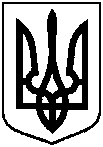 Про проведення засідання виконавчого комітету Сумської міської ради